To be associated with a developing organization where I am able to work in a conductive environment and enrich my technical skills effectively and efficiently through continuous learning creativity and diligence.PROFESSIONAL EXPERIENCEServetech MEGT LLC, Dubai, UAE                           	             		             May 2015 to CurrentServetech MEGT LLC was established in in Dubai, United Arab Emirates to provide an independent, third party testing & certification services in the industry.Business or sector: Marine, Oil & Gas, Construction, Shipping, MEPPosition: Technical Engineer , Department: MechanicalPlanning and execution of inspection, testing and certification of various Lifting equipment, Material handling equipment, in line with BS, ASME Standards, LEEA regulations.Execution of offshore assignments.Providing consultancy services to the clients on safe use of equipment.Member of the technical auditing team.Evaluate quality and overall efficiency in coordination with managers of departments.Fulfilling the requirements of ISO 900,14001,OSHAS 18001 Quality systemDF Forgings Ltd, Bangalore, India		           			          Aug 2014 to May 2015DF Forgings is a leading manufacturer and Exporter of world-class Forgings, Machined Components & Forged Machine components and products.Position: Quality Engineer, Department: MechanicalManaging and improving production processes to enhance product quality and maximize efficiencyMaking sure that products are to the highest grade and production standardsTroubleshooting and solving technical problems.Pre and post documentation worksACADEMIA                                                                                                                                                                 LEEA Part One (Score 82)                        	                    Sep 2016              Lifting Equipment Engineer’s Association, UKB.E in Mechanical Engineering. (CGPA 7.6)                     	               2010 - 2014              Anna University, ChennaiLeo XII Higher Secondary School. (80 %)                    	               2008 - 2010Kerala State BoardTRAINING AND COURSES                                                                                             Internal Audit Course on Integrated management systems                       		   April 2016              Quality Registrar Systems (QRS), Dubai PG Diploma in Advanced Mechanical System                      		   June 2014Prolific systems and Technologies Pvt. Ltd, India Course on NX CAD	                  Feb 2014CADD Centre Training Services, India120+ hours of 2D Drawing, Solid modelling, Sketching, Drafting & AssemblingSKILLS                                                                                                 Sound knowledge in BS Standards and LOLER, LEEA recommendations.Excellent knowledge in Lifting Equipment & Accessories.Good Knowledge in Code of Practice of LEEA.Certified Internal Auditor.Trained in IMS (ISO 9001 : 2015,ISO 14001:2015 & 0SHAS 18001:2007)Well verse with engineering principlesKnowledge in interpretation of NDT results and Destructive Testing.Proficient in AutoCAD.Excellent communication skillsSound MS Office and Internet abilitiesEnthusiasm to learn new concepts/practicesLANGUAGESFluent In English.Fluent In HindiTamilMalayalam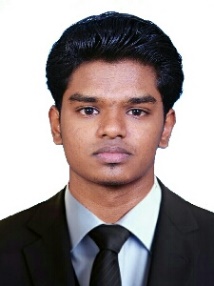 ALTHAF MOB :  Whatsapp +971504753686 / +919979971283E-MAIL : althaf.376197@2freemail.com  DOB : 17.05.1993